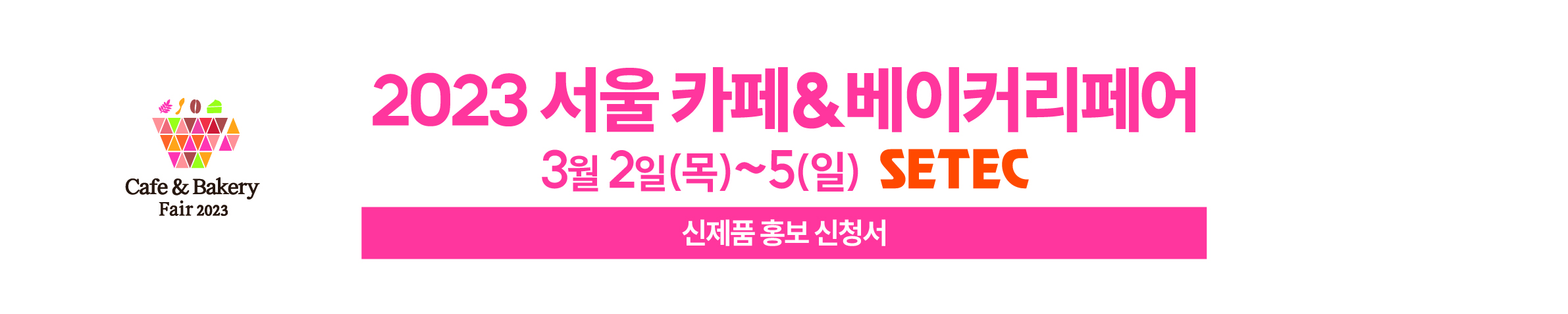 회신: cafe_bakery@naver.com  문의: 02-2238-03472023 서울 카페&베이커리페어에서 신제품을 런칭하시는 경우 제품 소개 자료와 제품 이미지를 보내주시면 주최사가 선정하여 전시장내 홍보 쇼케이스 및 온라인 및 SNS, 인쇄물을 통해 추가 홍보를 진행해 드립니다. 아래 내용을 작성하시고, 이미지를 가이드에 맞게 제작하여 회신 부탁 드립니다.신제품 홍보회사명담당자연락처홈페이지인스타그램블로그페이스북신제품홍보제품이미지<예시>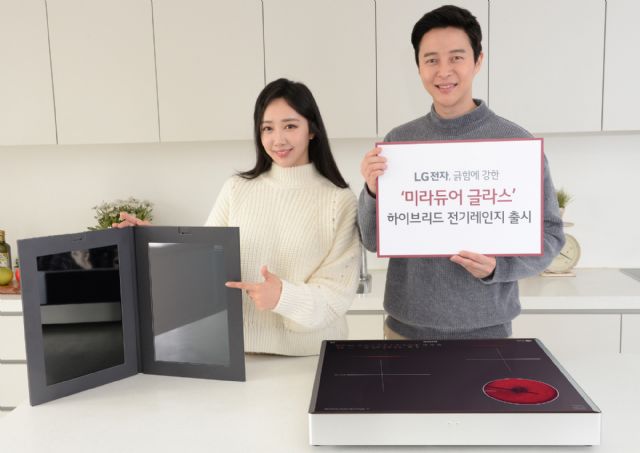 <예시><예시>신제품홍보제품명/메인홍보문구<예시>미라듀어 글라스 / 긁힘에 강한 하이브리드 전기레인지 출시<예시>미라듀어 글라스 / 긁힘에 강한 하이브리드 전기레인지 출시<예시>미라듀어 글라스 / 긁힘에 강한 하이브리드 전기레인지 출시신제품홍보제품소개내용제품 설명을 여기에 자세히 작성해 주세요.(ex, 어떤 제품인지, 타사 또는 기존 제품과 차별화된 점, 등)썸네일 클릭 시 상세페이지에 들어갈관련 제품 이미지는 별도 첨부 해주세요.(고화질 사진이 많을수록 좋습니다)제품 설명을 여기에 자세히 작성해 주세요.(ex, 어떤 제품인지, 타사 또는 기존 제품과 차별화된 점, 등)썸네일 클릭 시 상세페이지에 들어갈관련 제품 이미지는 별도 첨부 해주세요.(고화질 사진이 많을수록 좋습니다)제품 설명을 여기에 자세히 작성해 주세요.(ex, 어떤 제품인지, 타사 또는 기존 제품과 차별화된 점, 등)썸네일 클릭 시 상세페이지에 들어갈관련 제품 이미지는 별도 첨부 해주세요.(고화질 사진이 많을수록 좋습니다)